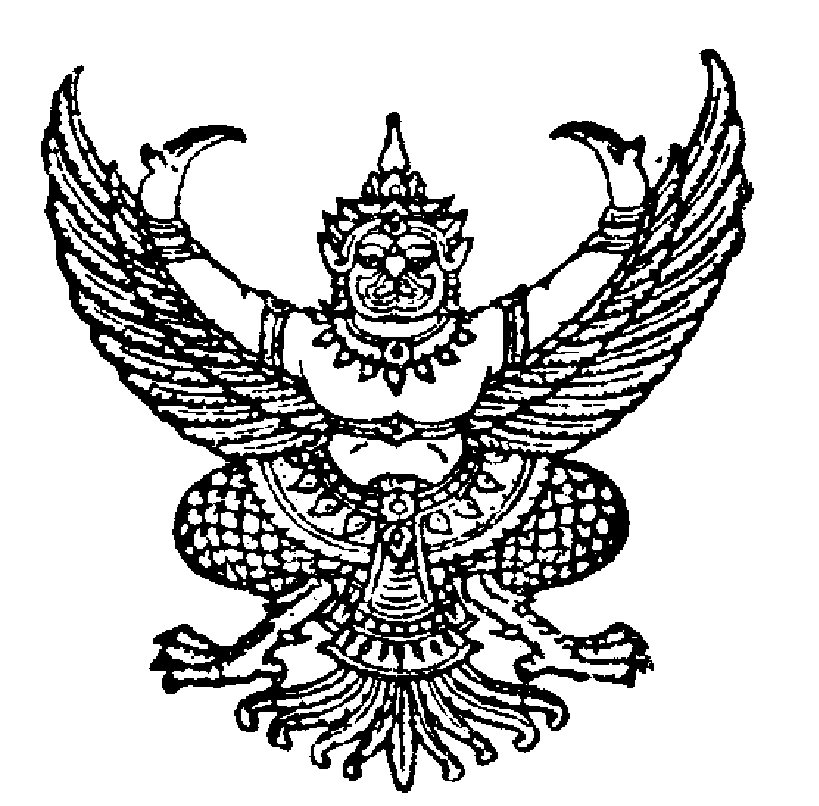 คำสั่งองค์การบริหารส่วนตำบลมวกเหล็กที่    354/2561เรื่อง แต่งตั้งคณะกรรมการติดตามประเมินผลระบบการบควบคุมภายในองค์การบริหารส่วนตำบลประจำปีงบประมาณ 2561                                       -------------------------------------------------------------		อาศัยอำนาจตามพระราชบัญญัติวินัยการเงินการคลังของรัฐ  พ.ศ. 2561 มาตรา 79 บัญญัติให้หน่วยงานของรัฐจัดให้มีการตรวจสอบภายใน การควบคุมภายใน และการบริหารจัดการความเสี่ยง โดยให้ถือปฏิบัติตามมาตรฐานและหลักเกณฑ์ที่กระทรวงการคลังกำหนด เพื่อให้ระบบการควบคุมภายในเป็นไปอย่างต่อเนื่อง และเพื่อให้เกิดความเชื่อมั่นอย่างสมเหตุสมผล บรรลุวัตถุประสงค์ด้านการดำเนินงาน ด้านการรายงาน และด้านการปฏิบัติตามกฎหมาย ระเบียบและข้อบังคับ ตามหลักเกณฑ์ปฏิบัติการควบคุมภายในสำหรับหน่วยงานของรัฐที่กระทรวงการคลังกำหนด นั้น 		เพื่อให้ระบบควบคุมภายในที่ได้กำหนดไว้มีการนำไปปฏิบัติให้เกิดประสิทธิผล ดำเนินการด้วยความเรียบร้อยถูกต้องตามมาตรฐานและหลักเกณฑ์ปฏิบัติการควบคุมภายในสำหรับหน่วยงานของรัฐ พ.ศ. 2561 และเกิดประโยชน์สูงสุดในการบริหารจัดการ จึงขอแต่งตั้งคณะกรรมการประเมินผลการควบคุมภายใน ขององค์การบริหารส่วนตำบลมวกเหล็ก ดังต่อไปนี้ 1.  	นางภาราดา  แดนวงศ์	ปลัดองค์การบริหารส่วนตำบลมวกเหล็ก     ประธานกรรมการ2.  	นางสาวบุษกร  ทาสี		รองปลัดองค์การบริหารส่วนตำบลมวกเหล็ก	กรรมการ3.  	นางศุภณัฐ  เชื้ออาษา	หัวหน้าสำนักปลัด	          			กรรมการ4.  	นางพรรณา  รอดนุสนธิ์	เจ้าพนักงานการเงิน รกท. ผู้อำนวยการกองคลัง	กรรมการ5.  	นายสมชาติ  อินทรพุฒ	ผู้อำนวยการกองช่าง				กรรมการ6.  	นางสาวจินตนา  พุทธขันธ์	ผู้อำนวยการกองสวัสดิการฯ			กรรมการ7.   นางสาวพิชชานันท์  แสนสุข  	เจ้าหน้าที่วิเคราะห์นโยบายและแผน	กรรมการ/เลขานุการ8.   นางสาวนิธิมา  ประทับศักดิ์	ผู้ช่วยนักวิเคราะห์นโยบายและแผน	ผู้ช่วยเลขานุการ 	ให้คณะกรรมการฯ มีหน้าที่ อำนวยการในการประเมินผลการควบคุมภายใน กำหนดแนวทางการประเมินผลการควบคุมภายใน ในภาพรวมขององค์การบริหารส่วนตำบลมวกเหล็กรวบรวม พิจารณากลั่นกรอง และสรุปผลการประเมินการควบคุมภายใน ในภาพรวมขององค์บริหารส่วนตำบลมวกเหล็กประสานงานการประเมินผลการควบคุมภายในกับหน่วยงานภายในที่สังกัดจัดทำรายงานการประเมินผลการควบคุมภายในระดับหน่วยงานของรัฐ (อบต.)ให้คณะกรรมการฯ ขององค์การบริหารส่วนตำบล  เสนอรายงานการประเมินผลการควบคุมภายในต่อนายกองค์การบริหารส่วนตำบล  เพื่อพิจารณาลงนาม และจัดส่งให้นายอำเภอนาทวี ภายใน 90 วัน นับแต่วันสิ้นปีงบประมาณ/การจัดทำ...-2-การจัดทำรายงานการประเมินผลการควบคุมภายในตามหลักเกณฑ์ปฏิบัติการควบคุมภายในขององค์การบริหารส่วนตำบล ให้ใช้รูปแบบรายงานการประเมินผลการควบคุมภายใน ดังต่อไปนี้แบบหนังสือรับรองการประเมินผลการควบคุมภายใน (ระดับหน่วยงานของรัฐ) (แบบ ปค.1) เป็นหนังสือรับรองการประเมินผลการควบคุมภายในสำหรับหน่วยงานของรัฐตามหลักเกณฑ์ปฏิบัติการควบคุมภายในสำหรับหน่วยงาของรัฐ ข้อ 9 และข้อ 10 วรรคสามรายงานการประเมินองค์ประกอบของการควบคุมภายใน (แบบ ปค.4) เป็นแบบรายงานการประเมินองค์ประกอบของการควบคุมภายในสำหรับหน่วยงานของรัฐรายงานการประเมินผลการควบคุมภายใน (แบบ ปค.5) เป็นรายงานการประเมินผลการควบคุมภายในสำหรับหน่วยงานของรัฐรายงานการสอบทานการประเมินผลการควบคุมภายในของผู้ตรวจสอบภายใน (แบบ ปค. 6) เป็นแบบรายงานการสอบทานการประเมินผลการควบคุมภายในของผู้ตรวจสอบภายในสำหรับหน่วยงานของรัฐ	4.  ให้เลขานุการคณะกรรมาการฯ  ติดตามเร่งรัด สำนัก/กอง จัดส่งรายงานฯ  ตามกำหนดโดยเคร่งครัด กรณีมีปัญหาอุปสรรค ให้รายงานปลัดองค์การบริหารส่วนตำบล ทราบโดยด่วน	5.  ให้คณะกรรมการฯ เป็นผู้ดำเนินประสานการดำเนินงานเป็นที่ปรึกษา เสนอแนะรายงานการติดตามประเมินระบบการควบคุมภายในแก่สำนัก/กอง เพื่อให้เกิดผลสัมฤทธิ์อย่างเป็นรูปธรรม 		ทั้งนี้  ตั้งแต่บัดนี้เป็นต้นไปสั่ง  ณ  วันที่   22   ตุลาคม  พ.ศ. 2561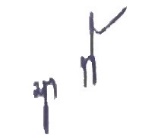 (นางปฏิมา  สังฆะมณี)  นายกองค์การบริหารส่วนตำบลมวกเหล็กคำสั่งองค์การบริหารส่วนตำบลมวกเหล็กที่  355/2561เรื่อง  แต่งตั้งคณะกรรมการติดตามประเมินผลระบบควบคุมภายในสำนักปลัดองค์การบริหารส่วนตำบลมวกเหล็ก ประจำปีงบประมาณ  2561                                              -------------------------------------------		อาศัยอำนาจตามพระราชบัญญัติวินัยการเงินการคลังของรัฐ  พ.ศ. 2561 มาตรา 79 บัญญัติให้หน่วยงานของรัฐจัดให้มีการตรวจสอบภายใน การควบคุมภายใน และการบริหารจัดการความเสี่ยง โดยให้ถือปฏิบัติตามมาตรฐานและหลักเกณฑ์ที่กระทรวงการคลังกำหนด เพื่อให้ระบบการควบคุมภายในเป็นไปอย่างต่อเนื่อง และเพื่อให้เกิดความเชื่อมั่นอย่างสมเหตุสมผล บรรลุวัตถุประสงค์ด้านการดำเนินงาน ด้านการรายงาน และด้านการปฏิบัติตามกฎหมาย ระเบียบและข้อบังคับ ตามหลักเกณฑ์ปฏิบัติการควบคุมภายในสำหรับหน่วยงานของรัฐที่กระทรวงการคลังกำหนด รายงานผู้กำกับดูแล ภายใน 90 วันหลังจากสิ้นปีงบประมาณ นั้นเพื่อให้ระบบควบคุมภายในที่ได้กำหนดไว้มีการนำไปปฏิบัติให้เกิดประสิทธิผล ดำเนินการด้วยความเรียบร้อยถูกต้องตามมาตรฐานและหลักเกณฑ์ปฏิบัติการควบคุมภายในสำหรับหน่วยงานของรัฐ พ.ศ. 2561 และเกิดประโยชน์สูงสุดในการบริหารจัดการ จึงขอแต่งตั้งคณะกรรมการติดตามประเมินผลการควบคุมภายในสำนักปลัด องค์การบริหารส่วนตำบลมวกเหล็ก ดังต่อไปนี้  	1.  นางศุภณัฐ  เชื้ออาษา			หัวหน้าสำนักปลัด 		ประธานกรรมการ2.  นางสาวบังอร  เข่งพิมล		นักทรัพยากรบุคคล	          		กรรมการ3.  นางสาวพิชชานันท์  แสนสุข		นักวิเคราะห์นโยบายและแผน		กรรมการ4.  นางสาวชลลดา  พวงทรัพย์		เจ้าพนักงานธุรการ			กรรมการ5.  นายเมธิณัฏฐ์  สุขสวัสดิ์		เจ้าพนักงานป้องกันและบรรเทาสาธารภัย	กรรมการ6.  นางสาวสุทธินี  สิทธิสนธิ์		นักจัดการงานทั่วไป			เลขานุการ		โดยให้คณะกรรมการติดตามประเมินผลระบบควบคุมภายใน รายงานผลการติดตามประเมินผลระบบการควบคุมภายในของสำนักปลัด  แล้วจัดส่งรายงานให้หัวหน้าสำนักปลัดทราบ เพื่อรายงานคณะกรรมการติดตามประเมินผลระบบการควบคุมภายในขององค์การบริหารส่วนตำบลมวกเหล็ก  และให้ดำเนินการติดตามประเมินระบบการควบคุมภายในอย่างต่อเนื่อง และบรรลุวัตถุประสงค์ ในการปฏิบัติตามอำนาจหน้าที่และภารกิจขององค์การบริหารส่วนตำบลมวกเหล็ก ต่อไป		ทั้งนี้  ตั้งแต่บัดนี้เป็นต้นไปสั่ง  ณ  วันที่  22  ตุลาคม  พ.ศ. 2561(นางปฏิมา  สังฆะมณี)  นายกองค์การบริหารส่วนตำบลมวกเหล็กคำสั่งองค์การบริหารส่วนตำบลมวกเหล็กที่ 356/2561เรื่อง  แต่งตั้งคณะกรรมการติดตามประเมินผลระบบควบคุมภายในกองคลังองค์การบริหารส่วนตำบลมวกเหล็ก ประจำปีงบประมาณ  2561                                              -------------------------------------------		อาศัยอำนาจตามพระราชบัญญัติวินัยการเงินการคลังของรัฐ  พ.ศ. 2561 มาตรา 79 บัญญัติให้หน่วยงานของรัฐจัดให้มีการตรวจสอบภายใน การควบคุมภายใน และการบริหารจัดการความเสี่ยง โดยให้ถือปฏิบัติตามมาตรฐานและหลักเกณฑ์ที่กระทรวงการคลังกำหนด เพื่อให้ระบบการควบคุมภายในเป็นไปอย่างต่อเนื่อง และเพื่อให้เกิดความเชื่อมั่นอย่างสมเหตุสมผล บรรลุวัตถุประสงค์ด้านการดำเนินงาน ด้านการรายงาน และด้านการปฏิบัติตามกฎหมาย ระเบียบและข้อบังคับ ตามหลักเกณฑ์ปฏิบัติการควบคุมภายในสำหรับหน่วยงานของรัฐที่กระทรวงการคลังกำหนด รายงานผู้กำกับดูแล ภายใน 90 วันหลังจากสิ้นปีงบประมาณ นั้นเพื่อให้ระบบควบคุมภายในที่ได้กำหนดไว้มีการนำไปปฏิบัติให้เกิดประสิทธิผล ดำเนินการด้วยความเรียบร้อยถูกต้องตามมาตรฐานและหลักเกณฑ์ปฏิบัติการควบคุมภายในสำหรับหน่วยงานของรัฐ พ.ศ. 2561 และเกิดประโยชน์สูงสุดในการบริหารจัดการ จึงขอแต่งตั้งคณะกรรมการติดตามประเมินผลการควบคุมภายในกองคลัง องค์การบริหารส่วนตำบล ดังต่อไปนี้  	(1)  นางพรรณา  รอดนุสนธิ์	เจ้าพนักงานการเงินฯ รกท. ผอ.กองคลัง	ประธานกรรมการ(2)  นางสาวปวริศา  อยู่ภักดี	เจ้าพนักงานพัสดุ			       	กรรมการ(3)  นางสาวจินดา  เหลืองอ่อน	นักวิชาการจัดเก็บรายได้			กรรมการ(4)  นางสาววันเพ็ญ  ชัยบุรัมย์	ผู้ช่วยนักวิชาการพัสดุ			กรรมการ(5)  นางสาวสุรีรัตน์  สามารถ	ผู้ช่วยเจ้าพนักงานจัดเก็บรายได้		กรรมการ(6)  นางสาวกัลยา  กิจจานนท์	ผู้ช่วยเจ้าพนักงานการเงินและบัญชี	กรรมการ/เลขานุการ		โดยให้คณะกรรมการติดตามประเมินผลระบบควบคุมภายใน รายงานผลการติดตามประเมินผลระบบการควบคุมภายในของกองคลัง  แล้วจัดส่งรายงานให้ผู้อำนวยการกองคลังทราบ เพื่อรายงานคณะกรรมการติดตามประเมินผลระบบการควบคุมภายในขององค์การบริหารส่วนตำบล และให้ดำเนินการติดตามประเมินระบบการควบคุมภายในอย่างต่อเนื่อง และบรรลุวัตถุประสงค์ ในการปฏิบัติตามอำนาจหน้าที่และภารกิจขององค์การบริหารส่วนตำบลมวกเหล็ก ต่อไป		ทั้งนี้  ตั้งแต่บัดนี้เป็นต้นไปสั่ง  ณ  วันที่   22  ตุลาคม  พ.ศ. 2561(นางปฏิมา  สังฆะมณี)  นายกองค์การบริหารส่วนตำบลมวกเหล็กคำสั่งองค์การบริหารส่วนตำบลมวกเหล็กที่  357/2561เรื่อง  แต่งตั้งคณะกรรมการติดตามประเมินผลระบบควบคุมภายในกองช่างองค์การบริหารส่วนตำบลมวกเหล็ก ประจำปีงบประมาณ  2561                                             --------------------------------------------		อาศัยอำนาจตามพระราชบัญญัติวินัยการเงินการคลังของรัฐ  พ.ศ. 2561 มาตรา 79 บัญญัติให้หน่วยงานของรัฐจัดให้มีการตรวจสอบภายใน การควบคุมภายใน และการบริหารจัดการความเสี่ยง โดยให้ถือปฏิบัติตามมาตรฐานและหลักเกณฑ์ที่กระทรวงการคลังกำหนด เพื่อให้ระบบการควบคุมภายในเป็นไปอย่างต่อเนื่อง และเพื่อให้เกิดความเชื่อมั่นอย่างสมเหตุสมผล บรรลุวัตถุประสงค์ด้านการดำเนินงาน ด้านการรายงาน และด้านการปฏิบัติตามกฎหมาย ระเบียบและข้อบังคับ ตามหลักเกณฑ์ปฏิบัติการควบคุมภายในสำหรับหน่วยงานของรัฐที่กระทรวงการคลังกำหนด รายงานผู้กำกับดูแล ภายใน 90 วันหลังจากสิ้นปีงบประมาณ นั้นเพื่อให้ระบบควบคุมภายในที่ได้กำหนดไว้มีการนำไปปฏิบัติให้เกิดประสิทธิผล ดำเนินการด้วยความเรียบร้อยถูกต้องตามมาตรฐานและหลักเกณฑ์ปฏิบัติการควบคุมภายในสำหรับหน่วยงานของรัฐ พ.ศ. 2561 และเกิดประโยชน์สูงสุดในการบริหารจัดการ จึงขอแต่งตั้งคณะกรรมการติดตามประเมินผลการควบคุมภายในกองช่าง องค์การบริหารส่วนตำบลดังต่อไปนี้  	(1)  นายสมชาติ  อินทรพุฒ		ผู้อำนวยการกองช่าง		ประธานกรรมการ(2)  นางประชุม  ใจจันทึก		นายช่างโยธาอาวุโส	          		กรรมการ(3)  นายอณัฐชัย  นามบุตร		นายช่างโยธา				กรรมการ(4)  นางสาวศิธิปภา  แพทย์เสลา		ผู้ช่วยนักจัดการงานทั่วไป		กรรมการ/เลขานุการ		โดยให้คณะกรรมการติดตามประเมินผลระบบควบคุมภายใน รายงานผลการติดตามประเมินผลระบบการควบคุมภายในของกองช่าง  แล้วจัดส่งรายงานให้ผู้อำนวยการกองช่างทราบ เพื่อรายงานคณะกรรมการติดตามประเมินผลระบบการควบคุมภายในขององค์การบริหารส่วนตำบล และให้ดำเนินการติดตามประเมินระบบการควบคุมภายในอย่างต่อเนื่อง และบรรลุวัตถุประสงค์ ในการปฏิบัติตามอำนาจหน้าที่และภารกิจขององค์การบริหารส่วนตำบลมวกเหล็ก ต่อไป		ทั้งนี้  ตั้งแต่บัดนี้เป็นต้นไปสั่ง  ณ  วันที่   22   ตุลาคม  พ.ศ. 2561(นางปฏิมา  สังฆะมณี)  นายกองค์การบริหารส่วนตำบลมวกเหล็กคำสั่งองค์การบริหารส่วนตำบลมวกเหล็กที่  359/2561เรื่อง  แต่งตั้งคณะกรรมการติดตามประเมินผลระบบควบคุมภายในกองการศึกษาฯองค์การบริหารส่วนตำบลมวกเหล็ก ประจำปีงบประมาณ  2561--------------------------------------------		อาศัยอำนาจตามพระราชบัญญัติวินัยการเงินการคลังของรัฐ  พ.ศ. 2561 มาตรา 79 บัญญัติให้หน่วยงานของรัฐจัดให้มีการตรวจสอบภายใน การควบคุมภายใน และการบริหารจัดการความเสี่ยง โดยให้ถือปฏิบัติตามมาตรฐานและหลักเกณฑ์ที่กระทรวงการคลังกำหนด เพื่อให้ระบบการควบคุมภายในเป็นไปอย่างต่อเนื่อง และเพื่อให้เกิดความเชื่อมั่นอย่างสมเหตุสมผล บรรลุวัตถุประสงค์ด้านการดำเนินงาน ด้านการรายงาน และด้านการปฏิบัติตามกฎหมาย ระเบียบและข้อบังคับ ตามหลักเกณฑ์ปฏิบัติการควบคุมภายในสำหรับหน่วยงานของรัฐที่กระทรวงการคลังกำหนด รายงานผู้กำกับดูแล ภายใน 90 วันหลังจากสิ้นปีงบประมาณ นั้นเพื่อให้ระบบควบคุมภายในที่ได้กำหนดไว้มีการนำไปปฏิบัติให้เกิดประสิทธิผล ดำเนินการด้วยความเรียบร้อยถูกต้องตามมาตรฐานและหลักเกณฑ์ปฏิบัติการควบคุมภายในสำหรับหน่วยงานของรัฐ พ.ศ. 2561 และเกิดประโยชน์สูงสุดในการบริหารจัดการ จึงขอแต่งตั้งคณะกรรมการติดตามประเมินผลการควบคุมภายในกองการศึกษา องค์การบริหารส่วนตำบล ดังต่อไปนี้  	(1)  นางสาวจินตนา  พุทธขันธ์	ผอ.กองสวัสดิการฯ รกท. ผอ.กองการศึกษาฯ    ประธานกรรมการ(2)  นางสาวชลลดา  พวงทรัพย์	จพง.ธุรการ รกท. นวก.ศึกษา	          		กรรมการ(3)  นางชญาพิมพ์  พนมเขตเจริญ	ผู้ช่วยเจ้าพนักงานพัสดุ				กรรมการ(4)  นางสาววงเดือน  บุตรดี	ผู้ช่วยครูผู้ดูแลเด็ก				กรรมการ(5)  นางสาวสิริลักษ์  โชติสาร	ผู้ช่วยนักจัดการงานทั่วไป			กรรมการ/เลขานุการ		โดยให้คณะกรรมการติดตามประเมินผลระบบควบคุมภายใน รายงานผลการติดตามประเมินผลระบบการควบคุมภายในของกองการศึกษาฯ  แล้วจัดส่งรายงานให้ผู้อำนวยการกองการศึกษาฯ ทราบ เพื่อรายงานคณะกรรมการติดตามประเมินผลระบบการควบคุมภายในขององค์การบริหารส่วนตำบล และให้ดำเนินการติดตามประเมินระบบการควบคุมภายในอย่างต่อเนื่อง และบรรลุวัตถุประสงค์ ในการปฏิบัติตามอำนาจหน้าที่และภารกิจขององค์การบริหารส่วนตำบลมวกเหล็ก ต่อไป		ทั้งนี้  ตั้งแต่บัดนี้เป็นต้นไปสั่ง  ณ  วันที่   22   ตุลาคม  พ.ศ. 2561(นางปฏิมา  สังฆะมณี)  นายกองค์การบริหารส่วนตำบลมวกเหล็กคำสั่งองค์การบริหารส่วนตำบลมวกเหล็กที่  358/2561เรื่อง  แต่งตั้งคณะกรรมการติดตามประเมินผลระบบควบคุมภายในกองสาธารณสุขฯองค์การบริหารส่วนตำบลมวกเหล็ก ประจำปีงบประมาณ  2561--------------------------------------------		อาศัยอำนาจตามพระราชบัญญัติวินัยการเงินการคลังของรัฐ  พ.ศ. 2561 มาตรา 79 บัญญัติให้หน่วยงานของรัฐจัดให้มีการตรวจสอบภายใน การควบคุมภายใน และการบริหารจัดการความเสี่ยง โดยให้ถือปฏิบัติตามมาตรฐานและหลักเกณฑ์ที่กระทรวงการคลังกำหนด เพื่อให้ระบบการควบคุมภายในเป็นไปอย่างต่อเนื่อง และเพื่อให้เกิดความเชื่อมั่นอย่างสมเหตุสมผล บรรลุวัตถุประสงค์ด้านการดำเนินงาน ด้านการรายงาน และด้านการปฏิบัติตามกฎหมาย ระเบียบและข้อบังคับ ตามหลักเกณฑ์ปฏิบัติการควบคุมภายในสำหรับหน่วยงานของรัฐที่กระทรวงการคลังกำหนด รายงานผู้กำกับดูแล ภายใน 90 วันหลังจากสิ้นปีงบประมาณ นั้นเพื่อให้ระบบควบคุมภายในที่ได้กำหนดไว้มีการนำไปปฏิบัติให้เกิดประสิทธิผล ดำเนินการด้วยความเรียบร้อยถูกต้องตามมาตรฐานและหลักเกณฑ์ปฏิบัติการควบคุมภายในสำหรับหน่วยงานของรัฐ พ.ศ. 2561 และเกิดประโยชน์สูงสุดในการบริหารจัดการ จึงขอแต่งตั้งคณะกรรมการติดตามประเมินผลการควบคุมภายในสาธารณสุขฯ องค์การบริหารส่วนตำบล ดังต่อไปนี้  	(1)  นางสาวบุษกร  ทาสี 		รองปลัด อบต. รกท. ผอ.กองสาธารณสุขฯ    ประธานกรรมการ(2)  นางสาววรัญญา  สวนขวัญ	ผู้ช่วยนักจัดการงานทั่วไป				กรรมการ(3)  นายจำปี  หอมบุตร		พนักงานขับรถยนต์				กรรมการ(4)  นางสาวรัตติยา  ของอ่อน	ผู้ช่วยนักวิชาการสาธารณสุข			เลขานุการ		โดยให้คณะกรรมการติดตามประเมินผลระบบควบคุมภายใน รายงานผลการติดตามประเมินผลระบบการควบคุมภายในของสาธารณสุขฯ แล้วจัดส่งรายงานให้ผู้อำนวยการกองสาธารณสุขฯ ทราบ เพื่อรายงานคณะกรรมการติดตามประเมินผลระบบการควบคุมภายในขององค์การบริหารส่วนตำบล และให้ดำเนินการติดตามประเมินระบบการควบคุมภายในอย่างต่อเนื่อง และบรรลุวัตถุประสงค์ ในการปฏิบัติตามอำนาจหน้าที่และภารกิจขององค์การบริหารส่วนตำบลมวกเหล็ก ต่อไป		ทั้งนี้  ตั้งแต่บัดนี้เป็นต้นไปสั่ง  ณ  วันที่  22  ตุลาคม  พ.ศ. 2561(นางปฏิมา  สังฆะมณี)  นายกองค์การบริหารส่วนตำบลมวกเหล็ก